_________________ТУРСУНОВ ТИМУР АДИЛОВИЧ_____________Фамилия, имя, отчествоОбразование:Знание иностранных языков:Награды и поощренияОпыт работы:Проведение мероприятий:Экологические субботники;Помощь в проведении «Культурная среда города» от ТатнефтьПомощь в проведении «Мое эко-лето» от молодежного эко-движения «Будет чисто» Организация и проведение праздника приуроченное к дню защиты детей "Будем как дети". Организация и проведение праздника приуроченное ко дню молодежи "Праздник Двора". Организация и проведение конкурса "Я талантлив" для подростковых клубов.Помощь в организация фестивалей «Зеленый Фитнес» на открытие и закрытие сезона, а так же фестиваль Йоги в рамках этого же проекта.Работа в сфере аниматорства.Работа в сфере графического дизайна и моушен видео.Владение ПК (программы):	Специальные особые навыки:MSExcel, MSWord, MSPowerPoint, Сanva, Adobe Illustrator, Adobe Photoshop, Corel Draw.Дата рождения:19.01.2008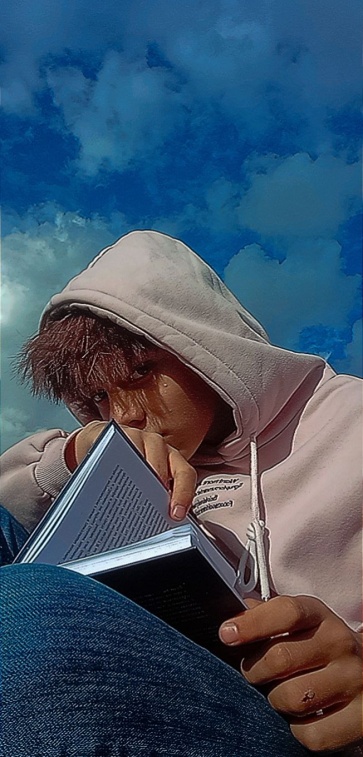 Место рождения:г. КалининградМесто жительства:Республика Татарстан, г. Альметьевск, ул. Ленина 123в, 89Семейное положение:НезамужемТелефон:+79509469040Электронная почта:Trsn.timcx@gmail.comОбразованиеНаименование учрежденияДата началаДата окончанияНаправление  по дипломуКвалификация по дипломуСреднееМБОУ СОШ №25 г. Альметьевск03.09.2015---ЯзыкСтепень знанияАнглийский A3ДатаВид поощрения17-18.05.2022Сертификат создатель полезных проектов для «Другого Дела»29.08.2022Благодарственное письмо за помощь в подготовке и проведении культурной среды города от «Татнефть»05.2022Диплом «Дети Татарстана» от РОО «СДО РТ» за активную работу, в рамках республиканской профильной смены для лидеров и активистов детских общественных объединений Республики Татарстан.2022Благодарность за помощь в организации и проведении экологических туров выходного дня «Чистый тур» совместно с Молодежным экологическим движением «Будет Чисто» и проведение экологической лекции в рамках тура в Альметьевском районе 2021Диплом «Доброволец года 2021» от УДДМ за вклад в развитие добровольчества (волонтёрского) движения в Альметьевском муниципальном районе Республики Татарстан.2022Сертификат за прохождения летней профильной смены «Межклубная фабрика профессий» профориентация подростка от «Минмол Тинс», УДДМ, «Центр Подростка» 2022Диплом участника в Республиканском форуме «Конструктив» на площадке «Минмол Тинс»  2022Благодарственное письмо за помощь в проведения лагеря «Мое Эко-лето» в роли вожатого от «Будет Чисто» 2022Благодарственное письмо за помощь в проведении лагеря «Мое Эко-лето» от «Будет Чисто»2022Диплом М(П)К «Заря» за активное участие в жизни клубаПрофессиональные навыкиРабота куратором на форуме, работа в организации мероприятий, работа аниматором, сплочения команд, Активист РТ, волонтер.Личные качестваЭнергичностьЧестностьЦелеустремлённостьУмение убеждатьМобильностьУмение работать в одной командеТрудолюбиеСамостоятельностьОтветственностьЛюбознательность